Addressed to the Director of the Department of MathematicsAPPLICANT DATAAPPLICANT DATAAPPLICANT DATAAPPLICANT DATAAPPLICANT DATAFirst surname: RuizFirst surname: RuizFirst surname: RuizFirst surname: RuizSecond surname: RuizSecond surname: RuizSecond surname: RuizSecond surname: RuizSecond surname: RuizSecond surname: RuizFirst name: José AntonioFirst name: José AntonioFirst name: José AntonioFirst name: José AntonioID document or Passport: 99999999AID document or Passport: 99999999AID document or Passport: 99999999AID document or Passport: 99999999AID document or Passport: 99999999AID document or Passport: 99999999AEmail: example@mail.ugr.es Email: example@mail.ugr.es Email: example@mail.ugr.es Telephone number: 958000000Telephone number: 958000000Telephone number: 958000000Telephone number: 958000000Telephone number: 958000000Telephone number: 958000000Telephone number: 958000000CHANNEL FOR NOTIFICATIONS AND COMMUNICATIONCHANNEL FOR NOTIFICATIONS AND COMMUNICATIONCHANNEL FOR NOTIFICATIONS AND COMMUNICATIONCHANNEL FOR NOTIFICATIONS AND COMMUNICATIONCHANNEL FOR NOTIFICATIONS AND COMMUNICATIONCHANNEL FOR NOTIFICATIONS AND COMMUNICATIONCHANNEL FOR NOTIFICATIONS AND COMMUNICATIONCHANNEL FOR NOTIFICATIONS AND COMMUNICATIONCHANNEL FOR NOTIFICATIONS AND COMMUNICATIONCHANNEL FOR NOTIFICATIONS AND COMMUNICATION Electronic Electronic Electronic Standard post: Standard post: Standard post:Address:      No.:      No.:      Flat no.:       Flat no.:       Flat no.:       Flat no.:       Letter:      Letter:      Letter:      City/town:      City/town:      Post code:      Post code:      Post code:      Post code:      Province:       Province:       Province:       Country:      I HEREBY STATE THATI HEREBY STATE THATI HEREBY STATE THATI HEREBY STATE THATI HEREBY STATE THATI HEREBY STATE THATI HEREBY STATE THATI HEREBY STATE THATI HEREBY STATE THATI HEREBY STATE THATI have submitted an application for this procedure: Single final assessment (evaluación única final)Application submission date: 10/10/2021I have submitted an application for this procedure: Single final assessment (evaluación única final)Application submission date: 10/10/2021I have submitted an application for this procedure: Single final assessment (evaluación única final)Application submission date: 10/10/2021I have submitted an application for this procedure: Single final assessment (evaluación única final)Application submission date: 10/10/2021I have submitted an application for this procedure: Single final assessment (evaluación única final)Application submission date: 10/10/2021I have submitted an application for this procedure: Single final assessment (evaluación única final)Application submission date: 10/10/2021I have submitted an application for this procedure: Single final assessment (evaluación única final)Application submission date: 10/10/2021I have submitted an application for this procedure: Single final assessment (evaluación única final)Application submission date: 10/10/2021I have submitted an application for this procedure: Single final assessment (evaluación única final)Application submission date: 10/10/2021I have submitted an application for this procedure: Single final assessment (evaluación única final)Application submission date: 10/10/2021I HEREBY REQUESTI HEREBY REQUESTI HEREBY REQUESTI HEREBY REQUESTI HEREBY REQUESTI HEREBY REQUESTI HEREBY REQUESTI HEREBY REQUESTI HEREBY REQUESTI HEREBY REQUEST To withdraw from this application process, and I therefore do not wish to continue with the procedure. That all the procedures carried out to date be terminated and that the file be archived. To withdraw from this application process, and I therefore do not wish to continue with the procedure. That all the procedures carried out to date be terminated and that the file be archived. To withdraw from this application process, and I therefore do not wish to continue with the procedure. That all the procedures carried out to date be terminated and that the file be archived. To withdraw from this application process, and I therefore do not wish to continue with the procedure. That all the procedures carried out to date be terminated and that the file be archived. To withdraw from this application process, and I therefore do not wish to continue with the procedure. That all the procedures carried out to date be terminated and that the file be archived. To withdraw from this application process, and I therefore do not wish to continue with the procedure. That all the procedures carried out to date be terminated and that the file be archived. To withdraw from this application process, and I therefore do not wish to continue with the procedure. That all the procedures carried out to date be terminated and that the file be archived. To withdraw from this application process, and I therefore do not wish to continue with the procedure. That all the procedures carried out to date be terminated and that the file be archived. To withdraw from this application process, and I therefore do not wish to continue with the procedure. That all the procedures carried out to date be terminated and that the file be archived. To withdraw from this application process, and I therefore do not wish to continue with the procedure. That all the procedures carried out to date be terminated and that the file be archived.SIGNATURE of the applicantSIGNATURE of the applicantSIGNATURE of the applicantSIGNATURE of the applicantIn Granada, on 20 October 2021In Granada, on 20 October 2021In Granada, on 20 October 2021In Granada, on 20 October 2021In Granada, on 20 October 2021In Granada, on 20 October 2021In Granada, on 20 October 2021In Granada, on 20 October 2021SIGNATURE of the applicantSIGNATURE of the applicantSIGNATURE of the applicantSIGNATURE of the applicantBasic information on the protection of your personal dataBasic information on the protection of your personal dataBasic information on the protection of your personal dataController:UNIVERSITY OF GRANADAUNIVERSITY OF GRANADALegal basis:The University of Granada is entitled to process your data, and the legal bases provided for in art. 6.1 of the General Data Protection Regulations that correspond based on the intended purposeThe University of Granada is entitled to process your data, and the legal bases provided for in art. 6.1 of the General Data Protection Regulations that correspond based on the intended purposePurpose:To manage the request for withdrawal from an ongoing procedure.To manage the request for withdrawal from an ongoing procedure.Recipients:No data communications are envisagedNo data communications are envisagedRights:You may request access, objection, rectification, erasure or restriction of the processing of your data, as specified in the "Additional Information" section.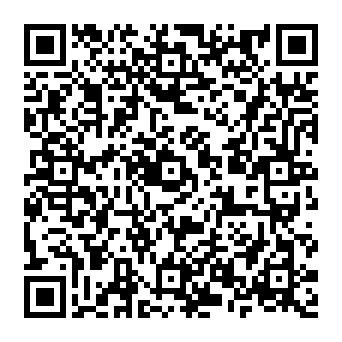 Additional information:You can view additional and detailed information on data protection via the following link: University of Granada Secretary's Office > INFORMATIVE CLAUSES ON DATA PROTECTION | University of Granada (ugr.es)